Week 3TuesdayWednesdayNumber Bonds to 20Write the missing number to make each star equal to 20.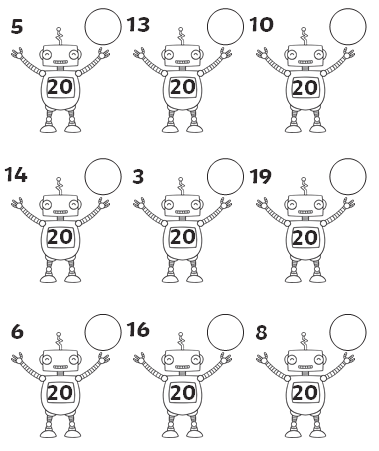 ThursdayMissing NumbersFill in the missing numbers from these sections of hundred squares.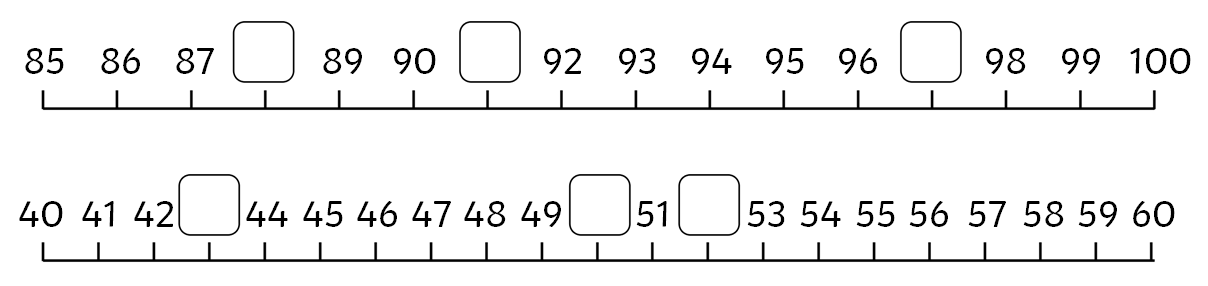 Friday2 Times Table Multiplication and Division Challenge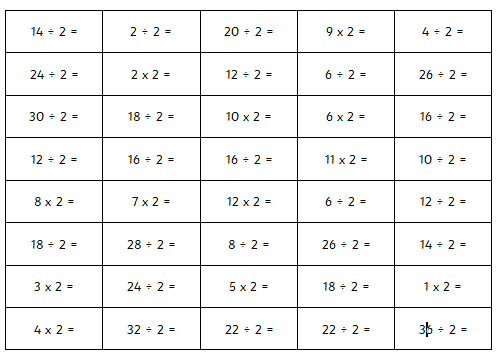 Time yourself, how fast can you go?2627282930thirty31323334353637383940forty414243444546474849505455576566535456636666677887